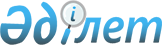 О внесении изменения в постановление Правительства Республики Казахстан от 30 мая 2003 года N 501Постановление Правительства Республики Казахстан от 11 июня 2003 года N 566

      Правительство Республики Казахстан постановляет:



      1. Внести в 
 постановление 
 Правительства Республики Казахстан от 30 мая 2003 года N 501 "О создании акционерного общества "Инвестиционный фонд Казахстана" следующее изменение:



      подпункт 2) пункта 3 изложить в следующей редакции:



      "2) оплату акций уставного капитала Фонда за счет средств республиканского бюджета в сумме 23 000 000 000 (двадцать три миллиарда) тенге и передачи здания, расположенного по адресу: город Алматы, улица Зенкова, 80;".



      2. Настоящее постановление вступает в силу со дня подписания.


      Премьер-Министр




      Республики Казахстан


					© 2012. РГП на ПХВ «Институт законодательства и правовой информации Республики Казахстан» Министерства юстиции Республики Казахстан
				